First Name of Application CV No 1661700Whatsapp Mobile: +971504753686 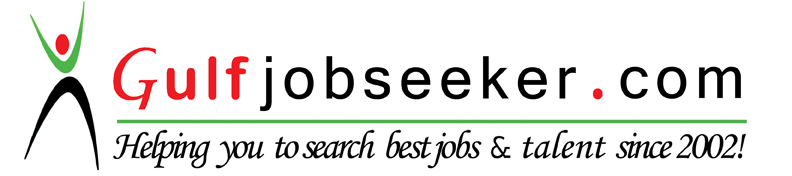 To get contact details of this candidate Purchase our CV Database Access on this link.http://www.gulfjobseeker.com/employer/services/buycvdatabase.phpDate Of Birth:	18/12/1991					Objective: To work for an organization which will help in value addition and serve as a facilitator to move ahead in my career by on condition that interesting career opportunities and harness the best of my caliber.Work experience : Gained hands-on experience with a continental restaurant The Tredis Tea Room.Pvt, Ltd, Kodaikanal as a HR cum executive manager for 2 years 2014 - 2015.Summery:	Upbeat, enthusiastic, and punctual sales associate with an excellent work ethic and sales experience. Energetic Sales Associate who follows policies and procedures, while offering a friendly customer environment. Over two years of expertise in managing inventory, running the cash register, and delivering prompt customer service with a smile. Tasks executed in the latest work environmentAcademic background:Master of Business Administration (Anna University,India) Specialized in Human Resources and Marketing– CGP:75Bachelor of Commerce (Bharathidasan University,India) majors subjects are Commerce and Accountancy-CGP:74.4Area of interest:	Human Resources (General Hr, Training &Development, Counseling ,Mentoring ,Sourcing& Recruitment) Marketing management (General Marketing, Online Marketing, Branding & Product Designing) Project:Summer internship on the title “A Study On Employee Work Life And Their Grievances”in The Tredis Tea Room.Pvt, Ltd, Kodaikanal. Learnt about factors influencing the employee work life and suggested measures to improve.A comparison study was done between HDFC BANK & SBI as a mini project during my undergraduate and I found the conclusion by the voice of customers that the public bank’s service was better and safer than the private bank.Summer project on the title of A study on competency mapping of the employees in Graphics Systems Pvt. Ltd. Chennai .Workshops & industrial visits:Attended various work shops like “Women Empowerment ”,”Green Earth” And “Personality Development” at Holy Cross, Trichy.As a part of industrial visit I have visited industries like Rane, Dalmia cement plant, Hindustan photo ltd,Harihar alloys and Kavin engineering works. By observation I learnt the production process, the quality system and the work culture of these industries. Achievements:Participated in Slogan Writing, Pencil Sketching, Painting &Nail Art and won prizes.Participated in Business Quiz, Corporate talk, Group Discussions  & Hr Events and got prizes.Participated in management event competition like Best Manager, Adzap & Business Proposal. As an event manager I had played the key role in organizing various events during my UG and PG.I have participated on paper presentation in and out of my college on the topics of ‘Impact of brands in the society’‘Employees expectations from the company, and their standard of living’ ‘Work culture in the corporate society’‘Marketing mix and strategies implemented behind the leading FMCG goods in the market’ And also resented papers on the topics of Marketing Mix on Agriculture Products, Entrepreneurship Roles In Society And Global Marketing in state level and won prizes.Technical skills:Office packages, POM ,Tally 9.1and SPSS.Soft skills:Good qualitative aptitude along with excellence grasping power and eagerness to learn.Plenty of experience of working in groups has increased my capability of team work and has helped me develop excellent.Team player, convincing tactics, motivation and liaison.To prove myself I can create a new path by my uniqueness.Must play a core role for my concern’s growth.HOBBIES	: Taking Care Of Pets, Craft Work, Networking & Gardening.					Motivated self-starter with a strong desire to learnReliable and dependable hard-worker committed to excellence and successCourteous and friendly demeanorResults-driven achiever with exemplary planning and organizational skills, along with a high degree of detail orientationPossess excellent sales and customer service skillsAbility to receive feedback and take action when appropriateOperate Cash Register/Process PaymentEnergetic work attitudeActive listening skillsFlexible team player who thrives in environments requiring ability to effectively prioritize and juggle multiple concurrent projectsConscientious go-getter with solid work ethic who is highly dedicated, and committed to professionalismBasic knowledge of PC and computer softwareMathematical aptitudePossess strong communication skills, both oral and written